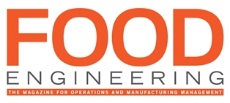 2020 Food Plant of the Year Entry Form(Please attach to front of entry)Submitting Firm:							Date:Contact Name:Address:City/State/Zip:Phone:					Fax:				E-mail:Food Plant (company name/location):Food Plant or Company contact name:Address:City/State/Zip:Phone:					Fax:				E-mail:Product(s) made:Brand(s) produced:All entries are due by December 13, 2019Please return this form along with your entry to:Casey LaughmanEditor in ChiefFood Engineering155 N. Pfingsten Rd., Suite 205Deerfield, IL 60015Tel: 248-786-1259 Email: laughmanc@bnpmedia.com